Publicado en Madrid el 19/03/2024 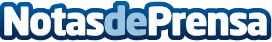 Fersay crece en sus redes sociales y cada vez consigue más adeptos a las solucionesEn la página web de Fersay se pueden encontrar recambios para cualquier marca y modelo de electrodomésticos, accesorios como cables, soportes, auriculares…etc. y pequeño aparato electrodoméstico de marca propiaDatos de contacto:Pura De ROJASALLEGRA COMUNICACION619983310Nota de prensa publicada en: https://www.notasdeprensa.es/fersay-crece-en-sus-redes-sociales-y-cada-vez Categorias: Nacional Franquicias Marketing Madrid Andalucia Valencia Emprendedores Consumo Industria Otras Industrias http://www.notasdeprensa.es